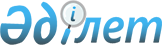 "2019 – 2021 жылдарға арналған республикалық бюджет туралы" Қазақстан Республикасының Заңын іске асыру туралы" Қазақстан Республикасы Үкіметінің 2018 жылғы 7 желтоқсандағы № 808 қаулысына өзгерістер мен толықтырулар енгізу туралыҚазақстан Республикасы Үкіметінің 2019 жылғы 23 қыркүйектегі № 701 қаулысы.
      ЗҚАИ-ның ескертпесі!

      Осы қаулы 2019 жылғы 1 қаңтардан бастап қолданысқа енгiзiледi.
      Қазақстан Республикасының Үкіметі ҚАУЛЫ ЕТЕДІ:
      1. "2019 – 2021 жылдарға арналған республикалық бюджет туралы" Қазақстан Республикасының Заңын іске асыру туралы" Қазақстан Республикасы Үкіметінің 2018 жылғы 7 желтоқсандағы № 808 қаулысына мынадай өзгерістер мен толықтырулар енгізілсін:
      көрсетілген қаулыға 1-қосымшада:
      мына:
      деген жолдар мынадай редакцияда жазылсын:
      "Жалпы сипаттағы мемлекеттiк қызметтер" деген 1-функционалдық топта:
      217 "Қазақстан Республикасы Қаржы министрлiгi" деген әкімші бойынша:
      030 "Қазақстан Республикасы Қаржы министрлігінің ақпараттық жүйелерін құру және дамыту" деген бағдарламада:
      мына:      
      деген жолдан кейін мынадай мазмұндағы жолдармен толықтырылсын:
      мына:
      деген жолдар мынадай редакцияда жазылсын:
      мына:
      деген жолдар мынадай редакцияда жазылсын:
      мына:
      деген жол мынадай редакцияда жазылсын:
      "Денсаулық сақтау" деген 5-функционалдық топта:
      226 "Қазақстан Республикасы Денсаулық сақтау министрлігі" деген әкімші бойынша:
      053 "Арнайы медициналық резервті сақтауды қамтамасыз ету және денсаулық сақтау инфрақұрылымын дамыту" деген бағдарламада:
      114 "Республикалық деңгейдегі денсаулық сақтау объектілерін салу және реконструкциялау" деген кіші бағдарламада:
      мына:
      деген жолдан кейін мынадай мазмұндағы жолмен толықтырылсын:
      мына:
      деген жол мынадай редакцияда жазылсын:
      "Бiлiм беру" деген 4-функционалдық топта:
      225 "Қазақстан Республикасы Білім және ғылым министрлігі" деген әкімші бойынша:
      099 "Сапалы мектеп біліміне қолжетімділікті қамтамасыз ету" деген бағдарламада:
      107 "Облыстық бюджеттерге, республикалық маңызы бар қалалардың, астана бюджеттеріне білім беру объектілерін салуға және реконструкциялауға және Алматы облысының облыстық бюджетіне, Алматы қаласының бюджетіне  орта білім беру объектілерін сейсмикалық күшейту үшiн берілетін нысаналы даму трансферттерi" деген кіші бағдарламада:
      мына:
      деген жолдар мынадай редакцияда жазылсын:
      мына:
      деген жол мынадай редакцияда жазылсын:
      мына:
      деген жол мынадай редакцияда жазылсын:
      мына:
      деген жол мынадай редакцияда жазылсын:
      "Тұрғын үй-коммуналдық шаруашылық" деген 7-функционалдық топта:
      249 "Қазақстан Республикасы Индустрия жəне инфрақұрылымдық даму министрлігі" деген әкімші бойынша:
      228 "Нұрлы жер" тұрғын үй құрылысы бағдарламасы шеңберінде іс-шараларды іске асыру" деген бағдарламада:
      101 "Облыстық бюджеттерге, республикалық маңызы бар қалалардың, астана бюджеттеріне инженерлік-коммуникациялық инфрақұрылымды дамытуға және (немесе) жайластыруға берілетін нысаналы даму трансферттері" деген кіші бағдарламада:
      мына:
      деген жол мынадай редакцияда жазылсын:
      мына:
      деген жол мынадай редакцияда жазылсын:
      мына:
      деген жол мынадай редакцияда жазылсын:
      мына:
      деген жол мынадай редакцияда жазылсын:
      мына:
      деген жолдар мынадай редакцияда жазылсын:
      мына:
      деген жол мынадай редакцияда жазылсын:
      мына:
      деген жол мынадай редакцияда жазылсын:
      көрсетілген қаулыға 2-қосымшада: 
      мына:
      деген жолдар мынадай редакцияда жазылсын:
      мына:
      деген жолдар алып тасталсын;
      мына:
      деген жолдар мынадай редакцияда жазылсын:
      мына:
      деген жол мынадай редакцияда жазылсын:
      мына:
      деген жолдар мынадай редакцияда жазылсын:
      көрсетілген қаулыға 13-қосымшада:
      мына:
      деген жолдар мынадай редакцияда жазылсын:
      көрсетілген қаулыға 20-қосымшада:
      мына:
      деген жолдар мынадай редакцияда жазылсын:
      көрсетілген қаулыға 23-қосымша осы қаулыға қосымшаға сәйкес жаңа редакцияда жазылсын;
      көрсетілген қаулыға 44-қосымшад:
      реттік нөмірлері 1 және 2-жолдар мынадай редакцияда жазылсын:
      реттік нөмірлері 10, 11 және 12-жолдар мынадай редакцияда жазылсын:
      реттік нөмірі 13-жол алып тасталсын;
      реттік нөмірлері 14 және 15-жолдар мынадай редакцияда жазылсын:
      реттік нөмірі 19-жол мынадай редакцияда жазылсын:
      реттік нөмірлері 29 және 30-жолдар мынадай редакцияда жазылсын:
      35-жолдан кейін мынадай мазмұндағы реттік нөмірі 35-1-жолмен толықтырылсын:
      2. Орталық атқарушы органдар Қазақстан Республикасы Үкіметінің бұрын қабылданған шешімдерін осы қаулыға сәйкес келтіру туралы ұсыныстарын екі апта мерзімде Қазақстан Республикасының Үкіметіне енгізсін.
      3. Осы қаулы 2019 жылғы 1 қаңтардан бастап қолданысқа енгiзiледi. Облыстық бюджеттерге, республикалық маңызы бар қалалардың, астана бюджеттеріне орта білім беру ұйымдарын жан басына шаққандағы қаржыландыруды сынақтан өткізуге берілетін ағымдағы нысаналы трансферттердің сомаларын бөлу
					© 2012. Қазақстан Республикасы Әділет министрлігінің «Қазақстан Республикасының Заңнама және құқықтық ақпарат институты» ШЖҚ РМК
				
"
Барлығы:
1 254 284 088
575 310 254
384 220 484
I. Республикалық бюджеттік инвестициялық жобалар
289 390 455
181 900 816
141 839 478
1
Жалпы сипаттағы мемлекеттiк қызметтер      
13 269 786
5 411 585
216 282
217
Қазақстан Республикасы Қаржы министрлiгi
11 889 904
5 195 303
030
Қазақстан Республикасы Қаржы министрлігінің ақпараттық жүйелерін құру және дамыту
6 603
"
"
Барлығы:
1 266 064 633
575 310 254
384 220 484
I. Республикалық бюджеттік инвестициялық жобалар
296 007 545
181 900 816
141 839 478
1
Жалпы сипаттағы мемлекеттiк қызметтер 
13 727 721
5 411 585
216 282
217
Қазақстан Республикасы Қаржы министрлiгi
12 347 839
5 195 303
030
Қазақстан Республикасы Қаржы министрлігінің ақпараттық жүйелерін құру және дамыту
464 538
";
"
"Электрондық мемлекеттік сатып алу" автоматтандырылған интеграцияланған ақпараттық жүйесін дамыту
6 603
"
"
102
"Cалықтық әкімшілендірудің біріктірілген жүйесі" ақпараттық жүйесін  құру, енгізу және дамыту
457 935
оның ішінде инвестициялық жобалар:
Өзгелер
457 935
Салықтық әкімшілендіру жүйелерін реформалау 
457 935
 

 

";
"
5
Денсаулық сақтау
6 329 872
226
Қазақстан Республикасы Денсаулық сақтау  министрлігі
6 329 872
"
"
5
Денсаулық сақтау
12 489 027
226
Қазақстан Республикасы Денсаулық сақтау  министрлігі
12 489 027
";
"
053
Арнайы медициналық резервті сақтауды қамтамасыз ету және денсаулық сақтау инфрақұрылымын дамыту
5 950 351
114
Республикалық деңгейдегі денсаулық сақтау объектілерін салу және реконструкциялау
5 950 351
"
"
053
Арнайы медициналық резервті сақтауды қамтамасыз ету және денсаулық сақтау инфрақұрылымын дамыту
12 109 506
114
Республикалық деңгейдегі денсаулық сақтау объектілерін салу және реконструкциялау
12 109 506
";
"
Нұр-Сұлтан қаласы
5 836 147
"
"
Нұр-Сұлтан қаласы
11 995 302
";
"
"Нұр-Сұлтан қаласындағы Ұлттық ғылыми онкология орталығы" (1-кезек – Жаңа стационар ғимаратының іргетастары)
2 529 943
"
"
"Нұр-Сұлтан қаласындағы Ұлттық ғылыми онкология орталығы". (2-кезең –Жаңа стационар ғимаратының қаңқасы. АҚІ қаңқасы мен іргетасы)
6 159 155
 

 

 

 

 

 

 

";
"
III. Нысаналы даму трансферттері
634 456 616
306 067 957
197 267 222
 

"
"
III. Нысаналы даму трансферттері
639 620 071
306 067 957
197 267 222
 

";
"
Ақмола облысы
4 328 023
1 408 119
1 639 680
Ақтөбе облысы
3 172 231
751 597
"
"
Ақмола облысы
5 040 317
1 408 119
1 639 680
Ақтөбе облысы
5 000 765
751 597
";
"
Маңғыстау облысы
2 476 275
1 104 113
 

"
"
Маңғыстау облысы
3 208 840
1 104 113
 

";
"
Түркістан облысы
10 931 698
4 675 390
 

"
"
Түркістан облысы
11 064 776
4 675 390
 

";
"
Нұр-Сұлтан қаласы
20 716 597
 

"
"
Нұр-Сұлтан қаласы
17 310 126
 

";
"
Түркістан облысы
475 911
"
"
Түркістан облысы
5 257 090
";
"
Өзгелер
4 874 662
"
"
Өзгелер
93 483
";
"
12
Көлiк және коммуникация
94 748 573
66 887 669
74 710 179
 

"
"
12
Көлiк және коммуникация
99 912 028
66 887 669
74 710 179
 

";
"
249
Қазақстан Республикасы Индустрия жəне инфрақұрылымдық даму министрлігі
94 748 573
 

 

 

"
"
249
Қазақстан Республикасы Индустрия жəне инфрақұрылымдық даму министрлігі
99 912 028
 

 

 

";
"
091
Ортақ пайдаланымдағы автомобиль жолдарын жөндеу және олардың сапасын жақсартуға бағытталған күтіп-ұстау бойынша жұмыстарды ұйымдастыру
69 965 395
103
Облыстық бюджеттерге, республикалық маңызы бар қалалардың, астана бюджеттеріне көліктік инфрақұрылымды дамытуға берілетін нысаналы даму трансферттері
69 965 395
 

 

 

 

 

 

"
"
091
Ортақ пайдаланымдағы автомобиль жолдарын жөндеу және олардың сапасын жақсартуға бағытталған күтіп-ұстау бойынша жұмыстарды ұйымдастыру
75 128 850
103
Облыстық бюджеттерге, республикалық маңызы бар қалалардың, астана бюджеттеріне көліктік инфрақұрылымды дамытуға берілетін нысаналы даму трансферттері
75 128 850
 

 

 

 

 

 

";
"
Маңғыстау облысы
5 887 362
"
"
Маңғыстау облысы
8 845 369
";
"
Түркістан облысы
2 403 232
"
"
Түркістан облысы
4 608 680
";
"
Барлығы:
40 740 868
172 506 118
165 625 914
I. Республикалық бюджеттік инвестициялық жобалар
11 030 455
80 802 366
100 541 354
1
Жалпы сипаттағы мемлекеттiк қызметтер
457 935
612 888
217
Қазақстан Республикасы Қаржы министрлiгi
457 935
558 381
 

 

 

"
"
Барлығы:
28 960 323
172 506 118
165 625 914
I. Республикалық бюджеттік инвестициялық жобалар
4 413 365
80 802 366
100 541 354
1
Жалпы сипаттағы мемлекеттiк қызметтер
612 888
217
Қазақстан Республикасы Қаржы министрлiгi
558 381
";
"
030
Қазақстан Республикасы Қаржы министрлігінің ақпараттық жүйелерін құру және дамыту
457 935
102
"Cалықтық әкімшілендірудің біріктірілген жүйесі" ақпараттық жүйесін  құру, енгізу және дамыту
457 935
оның ішінде инвестициялық жобалар:
Өзгелер
457 935
"Cалықтық әкімшілендірудің біріктірілген жүйесі" ақпараттық жүйесін  құру, енгізу және дамыту
457 935
"
"
5
Денсаулық сақтау
6 970 057
226
Қазақстан Республикасы Денсаулық сақтау  министрлігі
6 970 057
053
Арнайы медициналық резервті сақтауды қамтамасыз ету және денсаулық сақтау инфрақұрылымын дамыту
6 970 057
114
Республикалық деңгейдегі денсаулық сақтау объектілерін салу және реконструкциялау
6 970 057
оның ішінде инвестициялық жобалар:
Нұр-Сұлтан қаласы
6 970 057
Нұр-Сұлтан қаласында Ұлттық ғылыми онкология орталығын салу
6 970 057
 

 

 

"
"
5
Денсаулық сақтау
810 902
226
Қазақстан Республикасы Денсаулық сақтау  министрлігі
810 902
053
Арнайы медициналық резервті сақтауды қамтамасыз ету және денсаулық сақтау инфрақұрылымын дамыту
810 902
114
Республикалық деңгейдегі денсаулық сақтау объектілерін салу және реконструкциялау
810 902
оның ішінде инвестициялық жобалар:
Нұр-Сұлтан қаласы
810 902
Нұр-Сұлтан қаласында Ұлттық ғылыми онкология орталығын салу
810 902
";
"
III. Нысаналы даму трансферттері
17 810 412
10 003 752
16 784 560
"
"
III. Нысаналы даму трансферттері
12 646 957
10 003 752
16 784 560
 

";
"
12
Көлiк және коммуникация
13 539 339
249
Қазақстан Республикасы Индустрия жəне инфрақұрылымдық даму министрлігі
13 539 339
091
Ортақ пайдаланымдағы автомобиль жолдарын жөндеу және олардың сапасын жақсартуға бағытталған күтіп-ұстау бойынша жұмыстарды ұйымдастыру
13 539 339
103
Облыстық бюджеттерге, республикалық маңызы бар қалалардың, астана бюджеттеріне көліктік инфрақұрылымды дамытуға берілетін нысаналы даму трансферттері
13 539 339
оның ішінде өңірлер бойынша:
Маңғыстау облысы
13 539 339
"МАЭК" су жинағыш арнасынан  Құрық паром кешеніне дейін автомобиль жолын реконструкциялау
13 539 339
"
"
12
Көлiк және коммуникация
8 375 884
249
Қазақстан Республикасы Индустрия жəне инфрақұрылымдық даму министрлігі
8 375 884
091
Ортақ пайдаланымдағы автомобиль жолдарын жөндеу және олардың сапасын жақсартуға бағытталған күтіп-ұстау бойынша жұмыстарды ұйымдастыру
8 375 884
103
Облыстық бюджеттерге, республикалық маңызы бар қалалардың, астана бюджеттеріне көліктік инфрақұрылымды дамытуға берілетін нысаналы даму трансферттері
8 375 884
оның ішінде өңірлер бойынша:
Маңғыстау облысы
8 375 884
"МАЭК" су жинағыш арнасынан  Құрық паром кешеніне дейін автомобиль жолын реконструкциялау
8 375 884
".
"
Барлығы
182 622 120
112 518 760
70 103 360
15.
Алматы қаласы
1 828 377
606 041
1 222 336
";
"
Барлығы
186 072 034
115 968 674
70 103 360
15.
Алматы қаласы
5 278 291
4 055 955
1 222 336
";
""
Барлығы
49 594 720
23 594 405
12 647 244
1 968 654
5 841 515
136 992
3 000 000
26 000 315
12 000 315
13 619 000
381 000
15.
Алматы қаласы
2 657 458
974 861
516 944
0
425 210
32 707
0
1 682 597
1 010 000
545 597
127 000
16.
Нұр-Сұлтан қаласы
1 930 989
467 922
359 433
0
75 750
32 739
0
1 463 067
1 010 000
326 067
127 000
17.
Шымкент қаласы
4 705 060
1 446 736
1 190 606
0
253 005
3 125
0
3 258 324
2 020 000
1 111 324
127 000
 

 

 

 

";
""
Барлығы
49 213 720
23 594 405
12 647 244
1 968 654
5 841 515
136 992
3 000 000
25 619 315
12 000 315
13 619 000
0
15.
Алматы қаласы
2 530 458
974 861
516 944
0
425 210
32 707
0
1 555 597
1 010 000
545 597
0
16.
Нұр-Сұлтан қаласы
1 803 989
467 922
359 433
0
75 750
32 739
0
1 336 067
1 010 000
326 067
0
17.
Шымкент қаласы
4 578 060
1 446 736
1 190 606
0
253 005
3 125
0
3 131 324
2 020 000
1 111 324
0
 

 

 

 

";
"
1
Қоғамдық-саяси күн тәртібіндегі өзекті мәселелерді және Қазақстан Республикасы Президентінің "Қазақстандықтардың әл-ауқатының өсуі: табыс пен тұрмыс сапасын арттыру" атты Қазақстан халқына Жолдауының негізгі аспектілерін зерттеу кешені
Халыққа 9 әлеуметтік сауалнама ұйымдастыру және өткізу.

1. Қазіргі кезеңде ақпараттық-имидждік саясатты қалыптастыру мәселелері. Осы сауалнама нәтижелері бойынша имидждің негізгі архетиптері, имиджді қалыптастыру арналарының тиімділігін бағалау айқындалады, сондай-ақ ақпараттық-имидждік күн тәртібін қалыптастыру бойынша ұсынымдар әзірленеді.

2. Қазақстандық қоғамның әлеуметтік-саяси стратификациясы: құндылықтары және саяси бағдарларының негізгі бағыттары. Зерттеу нәтижелері халықты саяси көзқарас типтері бойынша саралау (сананың негізгі топтары), саяси бәсекелестік деңгейін, сонымен қатар қоғамдық келісімшарттың ағымдағы жағдайын көрсетеді.

3. Үшінші жаңғырту шарттарында ұлттық тарих пен ұлттық кодтың негізгі кезеңдерін қазақстандықтардың қабылдауы. Сауалнама нәтижелері қоғамдық санадағы негізгі тарихи паттерндер, құндылықтарды беру және сабақтастық арналары, болашақты қабылдаудағы ұлттық фактордың рөлі туралы түсінік береді.

4. Жастар жылы және жастар саясатында нысаналы индикаторларды одан әрі қалыптастыру. Сауалнама жүргізу нәтижесі 2019 жылы және алдағы кезеңде Жастар жылының өзектілігі, жастар санының төмендеуі жағдайында қалпына келтіру процесінің өту сипаты, жастар арасында өз болашағын қабылдау ерекшелік тері туралы түсінік береді.

5. Қазақстан Республикасы жағдайындағы қайырымдылық және донорлық жүйесі. Сауалнама нәтижелері ел дамуының қажеттіліктеріне қаншалықты сәйкес келетінің және бизнестің әлеуметтік жауапкершілігін ояту үшін қандай шаралар қажет екенін анықтайды.

6. Қазақстандағы урбанизация мәселелері. Сауалнама жүргізу нәтижесі қалалық субмәдениеттің ерекшелік тері, ауылдық-қалалық көші-қон, әлеуметтік-аумақтық топтардың теңдігі мен теңсіздігі, сондай-ақ негізгі тәуекелдер туралы түсінік береді.

7. Отбасылық-демографиялық саясат. Сауалнама жүргізу нәтижесі отбасы құндылықтары жағдайы, гендерлік теңдік, белсенді ұзақ өмір сүру, балалардың қауіпсіздігі туралы түсінік береді.

8. Қазақстандағы Үшінші жаңғырту процесі. Сауалнама жүргізу нәтижесі әлеуметтік сана қалай өзгеретіні, экономикалық және саяси басымдықтардың үйлесімділігі және үйлесімсіздігі туралы, цифрландыру жағдайында жұмыспен қамтудың тұрақтылығы туралы түсінік береді, сондай-ақ қоғамдық дамудың қазақстандық моделін қабылдау дәрежесін көрсетеді.

9. Қазақстандықтардың өмір сүру сапасы және жергілікті қауымдастықтардың тұрақтылығын қамтамасыз ету мәселелері. Сауалнама жүргізу нәтижесі бойынша өмір сүру сапасының негізгі индикаторлары, жергілікті қауымдастықтардың тұрақтылық, өмірге қанағаттанушылық факторлары әзірленеді
Қазақстан Республикасы Ақпарат жəне қоғамдық даму министрлігі
"Рухани жаңғыру" қазақстандық қоғамдық даму институты" КеАҚ
001 "Ақпарат және қоғамдық даму саласындағы мемлекеттік саясатты қалыптастыру"

103 "Социологиялық, талдамалық зерттеулер жүргізу және консалтингтік қызметтер көрсету"

 
230 000

 
2
№ 16 орнықты даму мақсаты бойынша көрсеткіштерін имплементациялау және оларға қол жеткізу жөніндегі шаралар кешенін іске асыру барысын сараптамалық-талдамалық сүйемелдеу қызметтері
Мемлекеттік қызмет шеңберінде мынадай бағыттар бойынша ұсынымдар мен ұсыныстар қалыптастырылатын болады:

1. Мемлекеттік органдардың стратегиялық құжаттарына Тұрақты даму мақсатының индикаторларын имплементациялау.

2. Қоғамдық даму мәселелерінің кең спектрі бойынша мемлекет пен азаматтық қоғам институттарының қарым-қатынасы процесін жетілдіру.

3. Азаматтық институттардың мүмкіндігін жоғарылату.

4. Сыбайлас жемқорлыққа төзбеу қарым-қатынасын қалыптастыру.

5. Қоғамдық құқық қорғау органдарына және қоғамдық белсенділікке сенімін арттыру
Қазақстан Республикасы Ақпарат жəне қоғамдық даму министрлігі
"Рухани жаңғыру" қазақстандық қоғамдық даму институты" КеАҚ
001 "Ақпарат және қоғамдық даму саласындағы мемлекеттік саясатты қалыптастыру"

103 "Социологиялық, талдамалық зерттеулер жүргізу және консалтингтік қызметтер көрсету"
153 000

 
 

 

 

 

 

 

 

 

 

 

 

 

 

 

 

 

 

 

 

 

 

 

 

 

 

 

 

 

 

 

 

 

 

 

 

 

 

 

 

 

 

 

 

 

 

";
"
10
"Хабар" агенттігі" АҚ арқылы мемлекеттік ақпараттық саясатты жүргізу
"Хабар", "Хабар24", "Ел арна", сондай-ақ "KazakhTV", арналары арқылы мемлекеттік ақпараттық саясатты жүргізу бойынша қызметтер
Қазақстан Республикасы Ақпарат жəне қоғамдық даму министрлігі
"Хабар агенттігі" АҚ
003 "Мемлекеттік ақпараттық саясатты жүргізу"

100 "Мемлекеттік ақпараттық тапсырысты орналастыру"
15 575 034
 

 

 

 

 

 

 

 

 

 

 

 

 

 

 

 

 

 

 

 

 

 

 

 

 

 

 

 

 

 

 

 

 

 

 

 

 

 

 

 

 

 

 

 

 

 

 

 

 

 

 

 

 

";
11
"Қазақстан" РТРК" АҚ арқылы мемлекеттік ақпараттық саясатты жүргізу

 
"Қазақстан", "Балапан", "KazSport", "Первый канал Евразия" телеарналары, әзіл-ойын-сауық телеарнасы, облыстық телеарналар, "Қазақ радиосы", "Шалқар", "Астана", "Classic" радиолары арқылы мемлекеттік ақпараттық саясатты жүргізу бойынша қызметтер
Қазақстан Республикасы Ақпарат жəне қоғамдық даму министрлігі
"Қазақстан" республикалық телерадиокорпорациясы" АҚ
003 "Мемлекеттік ақпараттық саясатты жүргізу"

100 "Мемлекеттік ақпараттық тапсырысты орналастыру"
21 079 633
 

 

 

 

 

 

 

 

 

 

 

 

 

 

 

 

 

 

 

 

 

 

 

 

 

 

 

 

 

 

 

 

 

 

 

 

 

 

 

 

 

 

 

 

 

 

 

 

 

 

 

 

 

";
12
"Мир" мемлекетаралық телерадиокомпаниясының Қазақстан Республикасындағы Ұлттық филиалы арқылы мемлекеттік ақпараттық саясатты жүргізу
"Мир", "Мир 24" телеарналары арқылы мемлекеттік ақпараттық саясатты жүргізу бойынша қызметтер
Қазақстан Республикасы Ақпарат жəне қоғамдық даму министрлігі
"Мир" мемлекетаралық телерадиокомпаниясының Қазақстан Республикасындағы Ұлттық филиалы
003 "Мемлекеттік ақпараттық саясатты жүргізу"

100 "Мемлекеттік ақпараттық тапсырысты орналастыру"
284 725
 

 

 

 

 

 

 

 

 

 

 

 

 

 

 

 

 

 

 

 

 

 

 

 

 

 

 

 

 

 

 

 

 

 

 

 

 

 

 

 

 

 

 

 

 

 

 

 

 

 

 

 

 

";
"
14
"Қазақ газеттері" ЖШС арқылы мемлекеттік ақпараттық саясатты жүргізу
"Ұлан", "Дружные ребята", "Ана тілі", "Tenge monitor", "Ұйғыр айвази" газеттері, "Ақ желкен", "Балдырған", "Мысль", "Ақиқат", "Үркер" журналдары арқылы мемлекеттік ақпараттық саясатты жүргізу жөніндегі қызметтер
Қазақстан Республикасы Ақпарат жəне қоғамдық даму министрлігі 
"Қазақ газеттері" ЖШС
003 "Мемлекеттік ақпараттық саясатты жүргізу"

100 "Мемлекеттік ақпараттық тапсырысты орналастыру"
252 332
 

 

 

 

 

 

 

 

 

 

 

 

 

 

 

 

 

 

 

 

 

 

 

 

 

 

 

 

 

 

 

 

 

 

 

 

 

 

";
15
Бұқаралық ақпарат құралдарына мониторинг жүргізу
Мемлекеттік ақпараттық саясатты жүргізу мәселелерін ақпараттық-талдамалық және әдістемелік сүйемелдеу
Қазақстан Республикасы Ақпарат жəне қоғамдық даму министрлігі 
Қазақстан Республикасы Ақпарат және коммуникациялар министрлігінің "Талдау және ақпарат орталығы" ШЖҚ РМК
003 "Мемлекеттік ақпараттық саясатты жүргізу"

100 "Мемлекеттік ақпараттық тапсырысты орналастыру"
974 312
 

 

 

 

 

 

 

 

 

 

 

 

 

 

 

 

 

 

 

 

 

 

 

 

 

 

 

 

 

 

 

 

 

 

 

 

 

 

";
"
19
Мемлекеттік жастар саясатының жаңа кезеңі: жүйелік ғылыми-әдістемелік қамтамасыз ету
Әлеуметтанушылық зерттеулер және болжау, мемлекеттік жастар саясаты институттарын ғылыми-әдістемелік қамтамасыз ету, мемлекеттік жастар саясаты мектептерін ұйымдастыру (сертификатталған оқыту және жастармен жұмыс істейтін мамандардың біліктілігін арттыру), мемлекеттік жастар саясатын ақпараттық-талдамалық қолдау, оның ішінде меншікті сайттың жұмысын жүйелі түрде жүргізу, ұйымдастырушылық-практикалық іс-шаралар
Ақпарат жəне қоғамдық даму министрлігі
"Рухани жаңғыру" қазақстандық қоғамдық даму институты" КеАҚ 
007 "Мемлекеттік жастар және отбасы саясатын іске асыру"
199 025
 

 

 

 

 

 

 

 

 

 

 

 

 

 

 

 

 

 

 

 

 

 

 

 

 

 

 

 

 

 

 

 

 

 

 

 

 

 

 

 

 

 

 

 

 

 

 

";
"
29
Топографиялық-геодезиялық және картографиялық жұмыстар, материалдар мен деректерді есепке алу, сақтау
Геодезиялық және картографиялық материалдар мен деректерді мемлекеттік есепке алу, сақтау, мемлекеттік цифрлы топографиялық карталардың масштабтық қатарын және тақырыптық карталарды жасау және жаңарту, географиялық атаулардың мемлекеттік каталогтарының деректер базасын мониторингілеу, техникалық жобаларды құрастыру
Қазақстан Республикасы Цифрлық даму, инновациялар және аэроғарыш өнеркәсібі министрлігі
"Ұлттық картографиялық-геодезиялық қоры" РМҚК
007 "Топографиялық-геодезиялық және картографиялық өнімдерді және олардың сақталуын қамтамасыз ету"
310 565

 
 

 

 

 

 

 

 

 

 

 

 

 

 

 

 

 

 

 

 

 

 

 

 

 

 

 

 

 

 

 

 

 

 

 

 

 

 

 

 

 

 

 

 

 

 

 

 

 

 

 

 

 

 

 

 

 

 

 

 

 

 

 

 

 

 

 

 

 

 

 

 

 

 

 

 

 

 

 

 

 

";
30
Топографиялық-геодезиялық және картографиялық жұмыстар
Қалалардың, елді-мекендердің және аумақтардың аэротүсірілімі, мемлекеттік цифрлы топографиялық карталарды және қалалардың жоспарларын жасау және жаңарту, пункттерді тексеру, қалпына келтіру, координаттау, эталондық базистерді сертификаттау, I, II класты нивелирлеу, жиынтық каталогтарды жасау, геодинамикалық зерттеулер, техникалық жобаларды құрастыру, карталарды басып шығару (басу)
Қазақстан Республикасы Цифрлық даму, инновациялар және аэроғарыш өнеркәсібі министрлігі
"Қазгеодезия" РМҚК
007 "Топографиялық-геодезиялық және картографиялық өнімдерді және олардың сақталуын қамтамасыз ету"
2 991 818
 

 

 

 

 

 

 

 

 

 

 

 

 

 

 

 

 

 

 

 

 

 

 

 

 

 

 

 

 

 

 

 

 

 

 

 

 

 

 

 

 

 

 

 

 

 

 

 

 

 

 

 

 

 

 

 

 

 

 

 

 

 

 

 

 

 

 

 

 

 

 

 

 

 

 

 

 

 

 

 

";
"
35-1
Мобильді халықты жұмыспен қамту орталықтарының қызметін қамтамасыз ету
Аз қамтылған және жұмыссыз азаматтарды жұмыспен қамтуға жәрдемдесудің белсенді шараларын кеңейту, сондай-ақ халықты жұмыспен қамту орталықтарының қызметтеріне қолжетімділікті қамтамасыз ету үшін
Қазақстан Республикасы Еңбек және халықты әлеуметтік қорғау министрлiгі
"Атамекен" Қазақстан Республикасы Ұлттық кәсіпкерлер палатасы
068 "Нәтижелі жұмыспен қамтуды және жаппай кәсіпкерлікті дамытудың 2017 – 2021 жылдарға арналған "Еңбек" мемлекеттік бағдарламасын іске асыру" 105 "Қазақстан Республикасы Ұлттық қорынан бөлінетін нысаналы трансферт есебінен Нәтижелі жұмыспен қамтуды және жаппай кәсіпкерлікті дамытудың 2017 – 2021 жылдарға арналған "Еңбек" мемлекеттік бағдарламасын іске асыру шеңберінде ағымдағы іс-шараларды өткізу"
381 000
 

 

 

 

 

 

 

 

 

 

 

 

 

 

 

 

 

 

 

 

 

 

 

 

 

 

 

 

 

 

 

 

 

 

 

 

 

 

 

".
      Қазақстан Республикасының
Премьер-Министрі

А. Мамин
Қазақстан Республикасы
Үкіметінің
2019 жылғы 23 қыркүйектегі
№ 701 қаулысына
қосымшаҚазақстан Республикасы
Үкіметінің
2018 жылғы 7 желтоқсандағы
№ 808 қаулысына
23-қосымша
Р/с
 №
Облыстар мен қалалардың атауы
Сомасы, 
мың теңге
Барлығы:
22 562 476
1.
Ақмола облысы
37 972
2.
Ақтөбе облысы
482 565
3.
Алматы облысы
361 915
4.
Атырау облысы
362 263
5.
Шығыс Қазақстан облысы
741 795
6.
Жамбыл облысы
243 118
7.
Батыс Қазақстан облысы
19 915
8.
Қарағанды облысы
135 703
9.
Қостанай облысы
39 543
10.
Қызылорда облысы
250 764
11.
Маңғыстау облысы
142 401
12.
Павлодар облысы
9 496
13.
Солтүстік Қазақстан облысы
63 419
14.
Түркістан облысы
310 317
15.
Алматы қаласы
7 994 030
16.
Нұр-Сұлтан қаласы
7 840 235
17.
Шымкент қаласы
3 527 025